Rembrandt van Rijnsingel 17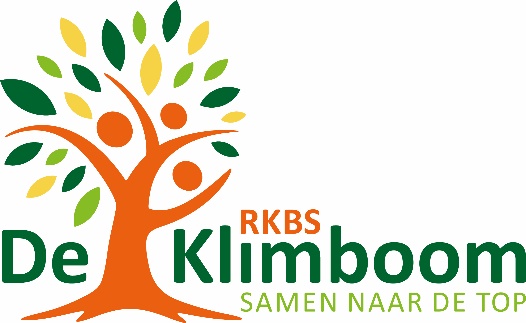 2371 RE  Roelofarendsveen071-33 13 039www.rkbsdeklimboom-ssba.nlde.klimboom@ssba.netnoodgegevensNaam leerling(en):									groep:Telefoonnummers:→ Wilt u een kruisje zetten in het vakje voor het nummer dat opgenomen mag worden in de adressenlijst? Dit nummer wordt als eerst gebeld, indien nodig.Zijn er (medische) gegevens die voor ons belangrijk zijn om te weten?Denk aan allergieën, medicatie, etc.______________________________________________________________________Emailadres:Vast nummer thuis:Naam moeder:Mobiel telefoonnummer moeder:Naam vader:Mobiel telefoonnummer vader:Naam ‘opvang’ als ouder(s) niet te bereiken is/zijn:Relatie tot kind:Telefoonnummer ‘opvang’:Anders (bijvoorbeeld werk):Naam huisarts:Telefoonnummer: